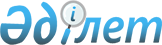 О признании утратившим силу постановление акимата Жамбылского района от 31 марта 2015 года №164 "Об утверждении Регламента акимата Жамбылского района Жамбылской области"Постановление акимата Жамбылского района Жамбылской области от 27 июня 2017 года № 320. Зарегистрировано Департаментом юстиции Жамбылской области 14 июля 2017 года № 3487
       Примечание РЦПИ.

       В тексте документа сохранена пунктуация и орфография оригинала.
      В соответствии с пунктом 8 статьи 37 Закона Республики Казахстан от 23 января 2001 года "О местном государственном управлении и самоуправлении в Республики Казахстан" акимат Жамбылского района ПОСТАНОВИЛ: 
      1. Признать утратившим силу постановление акимата Жамбылского района от 31 марта 2015 года №164 "Об утверждении Регламента акимата Жамбылского района Жамбылской области" (зарегистрировано в Реестре государственной регистрации нормативных правовых актов за № 2628, опубликовано 05 мая 2015 года в газете "Шұгыла-Радуга" №50-51).
      2. Контроль за исполнением настоящего постановления возложить на А.Бекбосынову. 
      3. Настоящее постановление вступает в силу со дня государственной регистрации в органах юстиции и вводится в действие по истечении десяти календарных дней после дня его первого официального опубликования. 
					© 2012. РГП на ПХВ «Институт законодательства и правовой информации Республики Казахстан» Министерства юстиции Республики Казахстан
				
      Аким района

 М. Мусаев
